Título en español Times New Roman 20 hasta diez palabrasTítulo en inglés Times New Roman 18 hasta diez palabrasNombres Apellidos 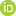 correo@email.comFiliación institucionalResumen: en el resumen se sintetiza los principales aspectos del artículo: Introducción, Metodología, Resultados y conclusiones o Discusión. La longitud del resumen deberá estar entre 150-200 palabras (Times New Roman, 10 puntos). Se deben incluir entre 3-5 palabras clave, separadas por coma (,).  Al menos tres de ellas deberán recogerse obligatoriamente en el Tesauro Europeo de la Educación de ERIC. (http://vocabularyserver.com/tee/es/index.php) (Times New Roman, 10 puntos). en el resumen se sintetiza los principales aspectos del artículo: Introducción, Metodología, Resultados y conclusiones o Discusión. La longitud del resumen deberá estar entre 150-200 palabras (Times New Roman, 10 puntos). Se deben incluir entre 3-5 palabras clave, separadas por coma (,).  Al menos tres de ellas deberán recogerse obligatoriamente en el Tesauro Europeo de la Educación de ERIC. (http://vocabularyserver.com/tee/es/index.php) (Times New Roman, 10 puntos). en el resumen se sintetiza los principales aspectos del artículo: Introducción, Metodología, Resultados y conclusiones o Discusión. La longitud del resumen deberá estar entre 150-200 palabras (Times New Roman, 10 puntos). Se deben incluir entre 3-5 palabras clave, separadas por coma (,).  Palabras clave: uno; dos; tres; cuatro; cinco. Abstract: se debe presentar el resumen en inglés. La longitud máxima del resumen es de 200 palabras (Times New Roman, 10 puntos). Se deben incluir la traducción de las palabras clave, separadas por punto y coma (;).  Al menos tres de ellas deberán recogerse obligatoriamente en el Tesauro Europeo de la Educación de ERIC. (http://vocabularyserver.com/tee/es/index.php) (Times New Roman, 10 puntos). se debe presentar el resumen en inglés. La longitud máxima del resumen es de 200 palabras (Times New Roman, 10 puntos). Se deben incluir la traducción de las palabras clave, separadas por punto y coma (;).  Al menos tres de ellas deberán recogerse obligatoriamente en el Tesauro Europeo de la Educación de ERIC. (http://vocabularyserver.com/tee/es/index.php) (Times New Roman, 10 puntos). se debe presentar el resumen en inglés. La longitud máxima del resumen es de 200 palabras (Times New Roman, 10 puntos). Se deben incluir la traducción de las palabras clave, separadas por punto y coma (;).  Al menos tres de ellas deberán recogerse obligatoriamente en el Tesauro Europeo de la Educación de ERIC. (http://vocabularyserver.com/tee/es/index.php) (Times New Roman, 10 puntos).  Keywords: one; two; three; four; five. Introducción La primera línea de este párrafo no lleva sangría. Todas las tipologías de texto deben llevar introducción. Se reciben artículos en español, portugués, inglés de los siguientes tipos:• Artículos de investigación científica: con su respectiva introducción, metodología, resultados y conclusiones.• Artículos de reflexión derivados de investigación: ensayos académicos que presentan resultados de investigación a partir de una mirada analítica, interpretativa o crítica sobre un tema específico y con el uso de fuentes originales.• Artículos de revisión: estudios que analicen o sistematicen resultados de investigación sobre una problemática y campo científico específico; con una revisión bibliográfica de por lo menos cincuenta (35) referencias y que den cuenta de avances y tendencias de desarrollo.La extensión de estás tipologías de artículo debe estar entre 6000 y 12000 palabras. Sin embargo, el Comité Editorial analizará particularmente todos los casos excepcionales.• Artículo corto de investigación científica: presenta de forma sintética los resultados obtenidos en un proyecto de investigación, con su respectiva introducción, metodología, resultados y conclusiones. Mínimo 1500 palabras y máximo 3500.La Revista Docencia Universitaria publica artículos de carácter investigativo que desarrollen temas en torno a la formación del docente universitario y a su quehacer pedagógico. Así mismo, acepta propuestas de debate que permitan ampliar problemáticas fundamentales frente al ejercicio de la docencia universitaria. Los trabajos enviados para publicación deberán ser textos inéditos y sometidos exclusivamente a la publicación en la Revista Docencia Universitaria. El Comité Editorial, remitirá a pares evaluadores los textos recibidos y de acuerdo al concepto emitido, toma la decisión de publicarlos. La Dirección de la revista no se compromete con la posición de pensamiento de los autores a quienes les publican artículos.Se recomienda que las secciones del documento presenten la organización lógica de los artículos de investigación: introducción, metodología, resultados y discusión o conclusiones. Las notas a pie de página se utilizarán únicamente para hacer aclaraciones sobre el contenido del artículo y deben incluirse en la página del artículo donde se mencionan, teniendo en cuenta la secuencia en la numeración. Para las citas bibliográficas se deben tener en cuenta las normas APA: Si la cita es textual y tiene menos de 40 palabras, debe ser puesta entre comillas y se incluye entre paréntesis el apellido del autor, el año y la página específica del texto del cual fue tomado. Ejemplo: “Como sucede de ordinario, la efervescencia se anticipó al cálculo, y en el inolvidable día del 20 de julio de 1810 estalló la tormenta” (Rincón de Reátiga, 1999, p. 340). Cuando la cita se basa en el autor, se coloca el apellido de autor (año de publicación) una palabra de conexión como, por ejemplo, describió, afirmó que “entre comillas la idea del autor escrita textualmente” (p. #). Cuando se citan obras distintas relacionadas con una misma idea debe citarse así: …al considerar que nuestra sociedad es inmadura o adolescente (Rojas, 2001; Herrán, 2008). Cuando son varios autores: la primera vez que se cite deben escribirse todos los autores, si son menos de 5. Si se vuelven a citar, escribir el apellido del primer autor seguido de et al. Ejemplo.  Gaziel et al. (2000) determinan que… Si son seis o más autores, desde la primera vez se escribe el apellido del primer autor y et al. Ejemplo: Rosen et al. (1995) señalan que… Cuando la cita textual tiene más de 40 palabras se cita en bloque en una nueva línea o renglón, como un nuevo párrafo y a una sangría de 2 cm desde el margen izquierdo y 1 cm desde el margen derecho, sin comillas.  Ejemplo: Suscribiendo literalmente una idea de Morin (2000), cabe expresarse que:Hay nociones que circulan y, a menudo, atraviesan clandestinamente las fronteras sin ser detectadas por los “aduaneros”. En contra de la idea muy extendida, de que una noción no tiene pertinencia más que en el campo disciplinario donde ha nacido, ciertas nociones migratorias fecundan un nuevo campo donde van a arraigar, incluso a costa de un contrasentido. (pp. 150-151)Las tablas deberán insertarse directamente en el documento, como tablas de Word o como objetos de Excel, no como imagen. Se deberá incluir la palabra Tabla en negrita y debajo un título de de la tabla en cursiva. Observe el ejemplo en la Tabla 1. Tabla 1Título de la tabla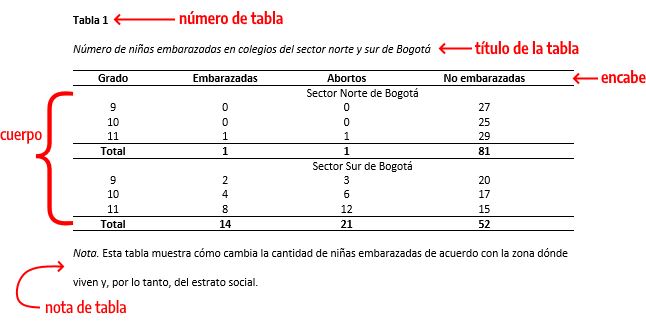 Nota. Esta tabla muestra cómo cambia la información de cantidad de…Elaboración propia. Si es adaptada se pone: Adaptada de.. y si es recuperada, es decir que no ha sido intervenida, debe poner Recuperado de..Las figuras deberán insertarse directamente en el texto y conservar una calidad de visualización apropiada, es decir en muy buena resolución, de manera que sean completamente legibles. Deben incluir un título, numerado consecutivamente y descriptivo del contenido. Podrá, adicionalmente, enviar las imágenes de forma independiente para evaluar la calidad. Observe la Figura 1.Figura 1Título de la figura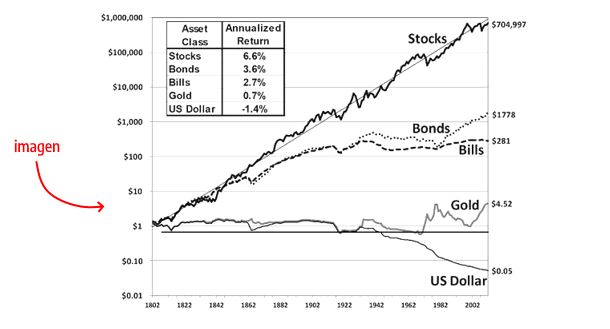 Nota. El gráfico representa el retorno…Tomado de Stocks for The Long Run (p. 120), por J. J. Siegel, 2014, Anagrama.Sed ut perspiciatis unde omnis iste natus error sit voluptatem accusantium doloremque laudantium, totam rem aperiam, eaque ipsa quae ab illo inventore veritatis et quasi architecto beatae vitae dicta sunt explicabo, unde omnis iste natus error sit voluptatem accusantium doloremque laudantium, totam rem aperiam, eaque ipsa quae ab illo inventore veritatis et quasi architecto beatae vitae dicta sunt, unde omnis iste natus error sit voluptatem accusantium doloremque laudantium, totam rem aperiam, eaque ipsa quae ab illo inventore veritatis et quasi architecto beatae vitae dicta sunt.Metodología en el caso de los artículos de investigación científicaNemo enim ipsam voluptatem quia voluptas sit aspernatur aut odit aut fugit, sed quia consequuntur magni dolores eos qui ratione voluptatem sequi nesciunt. Neque porro quisquam est, qui dolorem ipsum quia dolor sit amet, consectetur, adipisci velit, sed quia non numquam eius modi tempora incidunt ut labore et dolore magnam aliquam quaerat voluptatem. Nemo enim ipsam voluptatem quia voluptas sit aspernatur aut odit aut fugit, sed quia consequuntur magni dolores eos qui ratione voluptatem sequi nesciunt. Neque porro quisquam est, qui dolorem ipsum quia dolor sit amet, consectetur, adipisci velit, sed quia non numquam eius modi tempora incidunt ut labore et dolore magnam aliquam quaerat voluptatem. No sólo sobrevivió 500 años, sino que tambien ingresó como texto de relleno en documentos electrónicos, quedando esencialmente igual al original. Fue popularizado en los 60s con la creación de las hojas "Letraset", las cuales contenian pasajes de Lorem Ipsum, y más recientemente con software de autoedición. (Barajas, 2019, p. 33)Lorem Ipsum es simplemente el texto de relleno de las imprentas y archivos de texto. Lorem Ipsum ha sido el texto de relleno estándar de las industrias desde el año 1500, cuando un impresor (N. del T. persona que se dedica a la imprenta) desconocido usó una galería de textos y los mezcló de tal manera que logró hacer un libro de textos especimen. “No sólo sobrevivió 500 años, sino que tambien ingresó como texto de relleno en documentos electrónicos, quedando esencialmente igual al original” (Wong, 2020, párr. 7). Fue popularizado en los 60s con la creación de las hojas "Letraset", las cuales contenian pasajes de Lorem Ipsum, y más recientemente con software de autoedición, como por ejemplo Aldus PageMaker, el cual incluye versiones de Lorem Ipsum. Sed ut perspiciatis unde omnis iste natus error sit voluptatem accusantium doloremque laudantium, totam rem aperiam, eaque ipsa quae ab illo inventore veritatis et quasi architecto beatae vitae dicta sunt explicabo. Nemo enim ipsam voluptatem quia voluptas sit aspernatur aut odit aut fugit, sed quia consequuntur magni dolores eos qui ratione voluptatem. Continuar el texto tanto como sea necesario (…)Resultados en el caso de los artículos de investigación científica y de reflexiónLorem Ipsum es simplemente el texto de relleno de las imprentas y archivos de texto. Lorem Ipsum ha sido el texto de relleno estándar de las industrias desde el año 1500, cuando un impresor (N. del T. persona que se dedica a la imprenta) desconocido usó una galería de textos y los mezcló de tal manera que logró hacer un libro de textos especimen. No sólo sobrevivió 500 años, sino que tambien ingresó como texto de relleno en documentos electrónicos, quedando esencialmente igual al original. Fue popularizado en los 60s con la creación de las hojas "Letraset", las cuales contenian pasajes de Lorem Ipsum, y más recientemente con software de autoedición, como por ejemplo Aldus PageMaker, el cual incluye versiones de Lorem Ipsum. Sed ut perspiciatis unde omnis iste natus error sit voluptatem accusantium doloremque laudantium, totam rem aperiam, eaque ipsa quae ab illo inventore veritatis et quasi architecto beatae vitae dicta sunt explicabo. Nemo enim ipsam voluptatem quia voluptas sit aspernatur aut odit aut fugit, sed quia consequuntur magni dolores eos qui ratione voluptatem. Nemo enim ipsam voluptatem quia voluptas sit aspernatur aut odit aut fugit, sed quia consequuntur magni dolores eos qui ratione voluptatem sequi nesciunt. Neque porro quisquam est, qui dolorem ipsum quia dolor sit amet, consectetur, adipisci velit, sed quia non numquam eius modi tempora incidunt ut labore et dolore magnam aliquam quaerat voluptatem. Nemo enim ipsam voluptatem quia voluptas sit aspernatur aut odit aut fugit, sed quia consequuntur magni dolores eos qui ratione voluptatem sequi nesciunt. Neque porro quisquam est, qui dolorem ipsum quia dolor sit amet, consectetur, adipisci velit, sed quia non numquam eius modi tempora incidunt ut labore et dolore magnam aliquam quaerat voluptatem. Continuar el texto tanto como sea necesario (…)Conclusiones para todas las tipologías de textoLorem Ipsum es simplemente el texto de relleno de las imprentas y archivos de texto. Lorem Ipsum ha sido el texto de relleno estándar de las industrias desde el año 1500, cuando un impresor (N. del T. persona que se dedica a la imprenta) desconocido usó una galería de textos y los mezcló de tal manera que logró hacer un libro de textos especimen. No sólo sobrevivió 500 años, sino que tambien ingresó como texto de relleno en documentos electrónicos, quedando esencialmente igual al original. Fue popularizado en los 60s con la creación de las hojas "Letraset", las cuales contenian pasajes de Lorem Ipsum, y más recientemente con software de autoedición, como por ejemplo Aldus PageMaker, el cual incluye versiones de Lorem Ipsum. Sed ut perspiciatis unde omnis iste natus error sit voluptatem accusantium doloremque laudantium, totam rem aperiam, eaque ipsa quae ab illo inventore veritatis et quasi architecto beatae vitae dicta sunt explicabo. Nemo enim ipsam voluptatem quia voluptas sit aspernatur aut odit aut fugit, sed quia consequuntur magni dolores eos qui ratione voluptatem. Nemo enim ipsam voluptatem quia voluptas sit aspernatur aut odit aut fugit, sed quia consequuntur magni dolores eos qui ratione voluptatem sequi nesciunt. Neque porro quisquam est, qui dolorem ipsum quia dolor sit amet, consectetur, adipisci velit, sed quia non numquam eius modi tempora incidunt ut labore et dolore magnam aliquam quaerat voluptatem. Nemo enim ipsam voluptatem quia voluptas sit aspernatur aut odit aut fugit, sed quia consequuntur magni dolores eos qui ratione voluptatem sequi nesciunt. Neque porro quisquam est, qui dolorem ipsum quia dolor sit amet, consectetur, adipisci velit, sed quia non numquam eius modi tempora incidunt ut labore et dolore magnam aliquam quaerat voluptatem. Sed ut perspiciatis unde omnis iste natus error sit voluptatem accusantium doloremque laudantium, totam rem aperiam, eaque ipsa quae ab illo inventore veritatis et quasi architecto beatae vitae dicta sunt explicabo, unde omnis iste natus error sit voluptatem accusantium doloremque laudantium, totam rem aperiam, eaque ipsa quae ab illo inventore veritatis et quasi architecto beatae vitae dicta sunt, unde omnis iste natus error sit voluptatem accusantium doloremque laudantium, totam rem aperiam, eaque ipsa quae ab illo inventore veritatis et quasi architecto beatae vitae dicta sunt.Continuar el texto tanto como sea necesario (…)ReferenciasApellido, N. (Año). Título del libro en cursiva. Editorial.Apellido, N. (Año). Título del libro en cursiva. Editorial. https: /doi.org/Apellido, N. (año). Título del libro. En N. Apellido (Ed.). Editorial.Apellido, N. (año). Título del capítulo. En Nombre del libro en cursiva (pp. xx-xx). Editorial. https: /doi.org/…Apellido, N. (año). Nombre del artículo. Nombre de la revista en cursiva, volumen(número), rango de páginas. https: /doi.org/…